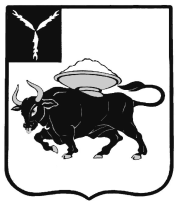 МУНИЦИПАЛЬНОЕ ОБРАЗОВАНИЕ ГОРОД ЭНГЕЛЬСЭНГЕЛЬССКОГО МУНИЦИПАЛЬНОГО РАЙОНАСАРАТОВСКОЙ ОБЛАСТИЭНГЕЛЬССКИЙ ГОРОДСКОЙ СОВЕТ ДЕПУТАТОВРЕШЕНИЕот 27 мая 2020 года						                                          № 172/36-02Тридцать шестое (совместное) заседаниеО мерах поддержки индивидуальных предпринимателей и организаций в муниципальном образовании город Энгельс Энгельсского муниципального района Саратовской области на период распространения новой коронавирусной инфекции (COVID-19)На основании Федерального закона от 1 апреля 2020 года № 98-ФЗ «О внесении изменений в отдельные законодательные акты Российской Федерации по вопросам предупреждения и ликвидации чрезвычайных ситуаций», в соответствии с распоряжением Правительства Российской Федерации от 19 марта 2020 года № 670-р, постановлением Правительства РФ от 2 апреля 2020 года № 409 «О мерах по обеспечению устойчивого развития экономики», постановлением Правительства РФ от 3 апреля 2020 года № 439 «Об установлении требований к условиям и срокам отсрочки уплаты арендной платы по договорам аренды недвижимого имущества», руководствуясь Уставом муниципального образования город Энгельс Энгельсского муниципального района Саратовской области,Энгельсский городской Совет депутатовРЕШИЛ:Предоставить индивидуальным предпринимателям и организациям, занятым в отраслях российской экономики, в наибольшей степени пострадавших в условиях ухудшения ситуации в результате распространения новой коронавирусной инфекции, перечень которых утверждается Правительством Российской Федерации, освобождение от уплаты арендных платежей по договорам аренды объектов нежилого недвижимого имущества, находящихся в собственности муниципального образования город Энгельс Энгельсского муниципального района Саратовской области, за период с 1 числа месяца, следующего за месяцем приостановления их деятельности в соответствии с нормативными правовыми актами органов государственной власти Саратовской области о введении режима повышенной готовности или чрезвычайной ситуации на территории Саратовской области, и до последнего календарного дня месяца, в котором завершилось приостановление деятельности.Предоставить индивидуальным предпринимателям и организациям, арендующим муниципальное имущество муниципального образования город Энгельс Энгельсского муниципального района Саратовской области, доступ к которому на основании постановлений Правительства Саратовской области ограничен (запрещен) в связи с угрозой распространения новой коронавирусной инфекции, освобождение от уплаты арендных платежей по договорам аренды объектов нежилого недвижимого имущества, находящихся в собственности муниципального образования город Энгельс Энгельсского муниципального района Саратовской области, за период с 1 числа месяца, следующего за месяцем приостановления их деятельности в соответствии с нормативными правовыми актами органов государственной власти Саратовской области о введении режима повышенной готовности или чрезвычайной ситуации на территории Саратовской области, и до последнего календарного дня месяца, в котором завершилось приостановление деятельности.Предоставить исполнительно-распорядительному органу местного самоуправления, осуществляющему функции и полномочия местной администрации муниципального образования город Энгельс Энгельсского муниципального района Саратовской области, право принимать решения в соответствии с требованиями федерального законодательства о предоставлении отсрочки по уплате арендных платежей, предусмотренных в 2020 году по договорам аренды объектов нежилого недвижимого имущества, договорам аренды земельных участков, находящихся в собственности муниципального образования город Энгельс Энгельсского муниципального района Саратовской области, договорам аренды земельных участков на территории муниципального образования город Энгельс Энгельсского муниципального района Саратовской области, государственная собственность на которые не разграничена, арендаторами по которым являются индивидуальные предприниматели и организации, осуществляющие деятельность в отраслях российской экономики, в наибольшей степени пострадавших в условиях ухудшения ситуации в результате распространения новой коронавирусной инфекции.Предоставить исполнительно-распорядительному органу местного самоуправления, осуществляющему функции и полномочия местной администрации муниципального образования город Энгельс Энгельсского муниципального района Саратовской области, право принимать решения о предоставлении субъектам малого и среднего предпринимательства отсрочки по уплате арендных платежей, предусмотренных в 2020 году по договорам аренды объектов нежилого недвижимого имущества (за исключением договоров аренды земельных участков), находящихся в собственности муниципального образования город Энгельс Энгельсского муниципального района Саратовской области, доступ к которым на основании постановлений Правительства Саратовской области ограничен (запрещен) в связи с угрозой распространения новой коронавирусной инфекции.Меры поддержки, предусмотренные пунктами 1-4 настоящего Решения, предоставляются на основании заявления лица, претендующего на их получение, путем заключения дополнительного соглашения к соответствующему договору.Приостановить до 1 января 2021 года действие пункта 6.4 Положения о порядке управления и распоряжения имуществом, находящимся в собственности муниципального образования город Энгельс Энгельсского муниципального района Саратовской области, утвержденного Решением Энгельсского городского Совета депутатов от 20 декабря 2013 года № 69/01 в части одновременного внесения изменений в бюджет муниципального образования город Энгельс Энгельсского муниципального района Саратовской области при принятии в текущем финансовом году решений о предоставлении арендаторам льгот по арендной плате за пользование недвижимым муниципальным имуществом.Настоящее Решение подлежит официальному опубликованию.Настоящее Решение вступает в силу со дня его официального опубликования. Контроль за исполнением настоящего Решения возложить на Комиссию по бюджетно-финансовым и экономическим вопросам, налогам, собственности и предпринимательству.Глава муниципальногообразования город Энгельс                                                  	С.Е. Горевский